Guía de trabajo autónomo 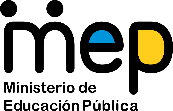 El trabajo autónomo es la capacidad de realizar tareas por nosotros mismos, sin necesidad de que nuestros/as docentes estén presentes. 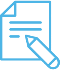 Me preparo para hacer la guía Pautas que debo verificar antes de iniciar mi trabajo.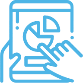 Voy a recordar lo aprendido en clase. 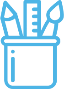  Pongo en práctica lo aprendido en claseCentro Educativo: María Amelia Montealegre Educador/a: Ana Yancy AlfaroNivel: Educación PreescolarUnidad de Interacción social y cultural:  Centro educativoMateriales o recursos que voy a necesitar Estimada familiaLes sugiero buscar en el hogar:Material reciclado (hojas de papel que se puedan reutilizar por el otro lado, cartón, sobrantes de papel variado que haya en el hogar, entre otros).Lápices u otro material similar que encuentren en el hogar.Condiciones que debe tener el lugar donde voy a trabajar Seleccione un lugar donde este cómodo, sin ruido y sin distracciones.Recuerde tomar en cuenta las medidas de higiene debido a la situación de emergencia que vive el país.Tiempo en que se espera que realice la guía 30 minutos (o el que requiera de acuerdo con su condición particular).Indicaciones Familia, la siguiente actividad tiene como propósito identificar a las personas que laboran en el centro educativo de acuerdo con las funciones que realizan.Actividad Preguntas para reflexionar y responder Solicite al niño o niña que le cuente acerca de las personas que trabajan en el centro educativo y las funciones que realizan:Cuando el niño o la niña mencione sus ideas, hágale preguntas tales como: ¿quiénes son?, ¿recuerdas sus nombres?, ¿qué funciones realizan?, ¿en qué espacio se encuentran?, ¿por qué son importantes?, entre otros.¿Te gustaría que jugáramos el juego de “Adivina quién es”?(Este juego consiste en adivinar el mensaje que se está transmitiendo por medio de gestos).Indicaciones Es importante que el niño o la niña sea quien invente sus propias formas de imitación. La intención es que pueda tomar sus propias decisiones para que realice el juego de acuerdo con sus posibilidades.Exprésele al niño o a la niña en qué consiste el juego.  Para ello siga los siguientes pasos:Explíquele que la familia se va a dividir en dos equipos y deben turnarse uno a uno para realizar la mímica, es decir, un equipo imita y el otro adivino.Motívelo a que lo importante es poder comunicar y expresar sin hablar, las funciones que realizan las personas que laboran en el centro educativo.Indíquele que debe hacer uso de los gestos de una manera sencilla para que puedan descubrir lo que se quiere transmitir.Invítelo a seleccionar uno/a de los funcionarios/as y realizar un dibujo, que represente un pensamiento dirigido a esa persona, como forma de agradecimiento por su labor.Sugiérale que cuando regresen al jardín de niños, le entregue la carta a la persona elegida.  Al hacerlo, le puede expresar el contenido de la carta, cómo la elaboró y porqué la eligió.Indicaciones o preguntas para auto regularse y evaluarseDurante la realización del juego de "Adivina quién es", apoye al niño o niña con las siguientes acciones. Pregúntele si requiere que repita las indicaciones de las actividades que se le proponen.Pregúntele si comprende las indicaciones o si hay alguna pregunta que no comprende, ayúdele a encontrar su significado. Pregúntele si requiere que le repita la indicación en caso de no haber comprendido qué hacer. Pregúntale si realizó todo lo solicitado o le faltó hacer alguna actividad.Al finalizar la realización del juego de los saludos "Adivina quién es", apoye al niño o niña para que reflexione con las siguientes preguntas: ¿Porqué consideras que son importantes las acciones que realiza cada una de las personas funcionarias, para el bienestar de los que participan en el centro educativo? entre otras preguntas.Con el trabajo autónomo voy a aprender a aprender Con el trabajo autónomo voy a aprender a aprender Familia:  en conjunto con el niño o la niña revisen las acciones realizadas durante la construcción del trabajo.Marco una X encima de cada símbolo al responder las siguientes preguntas Familia:  en conjunto con el niño o la niña revisen las acciones realizadas durante la construcción del trabajo.Marco una X encima de cada símbolo al responder las siguientes preguntas ¿Presté atención a las indicaciones que me dieron?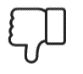 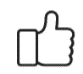 ¿Me di cuenta de que no comprendía alguna palabra?¿Pregunté el significado de las palabras que no conocía?¿Pedí que me volvieran a dar las indicaciones cuando no entendía que debía hacer?Con el trabajo autónomo voy a aprender a aprenderCon el trabajo autónomo voy a aprender a aprenderFamilia, en conjunto con el niño o la niña valoren lo realizado al terminar por completo el trabajo.Marca una X encima de cada símbolo al responder las siguientes preguntasFamilia, en conjunto con el niño o la niña valoren lo realizado al terminar por completo el trabajo.Marca una X encima de cada símbolo al responder las siguientes preguntas¿Compartí mi trabajo con otros familiares para saber si es comprensible con otros?¿Repasé, con ayuda de un adulto las indicaciones para asegurarme de haber realizado todo lo que se me solicitó?¿Me siento satisfecho con el trabajo que realicé?Explico ¿Cuál fue la parte favorita del trabajo?¿Qué puedo mejorar, la próxima vez que realice la guía de trabajo autónomo?Explico ¿Cuál fue la parte favorita del trabajo?¿Qué puedo mejorar, la próxima vez que realice la guía de trabajo autónomo?